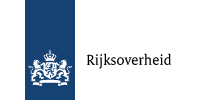 Betreft: Thuisonderwijs 								Den Haag 31-03-’20  Geachte lezer, 

U ontvangt deze brief vanuit het ministerie van onderwijs. Wij hebben vernomen dat u momenteel het thuisonderwijs verzorgt voor een of meer kinderen. Wat een fantastische prestatie! 
Graag willen we u wel wijzen op het volgende: U bent niet in het bezit van een docenten diploma. Dit maakt dat u momenteel nog niet officieel bevoegd bent om te onderwijzen. (Mocht dit wel het geval zijn, dan mag u deze brief als niet verzonden beschouwen). 
Speciaal voor deze gelegenheid krijgt u de kans om uw diploma te halen binnen 1 dag. Door de onderstaande opdrachten te maken en correct te beantwoorden kunt u morgen uw diploma behalen met de titel: ‘ Basisschool docent thuisonderwijs gedurende bijzondere omstandigheden’. 
De toets bestaat uit 2 onderdelen. Het 1e onderdeel wordt beoordeeld door de leerling. Het 2e onderdeel wordt beoordeeld door de docent van uw kind. In uw geval: VUL EIGEN NAAM IN

DEEL I 
Omcirkel wat van toepassing is: 
Ingevuld door leerling: ……………………………………………………………………
1. Mijn vader/moeder kan goed uitleggen : 			voldoende 	goed 
2. Mijn vader/moeder heeft geduld : 			voldoende 	goed 
3. Mijn vader/moeder kan goed voorlezen: 			voldoende	goed 
4. Mijn vader/moeder weet heel veel: 			voldoende 	goed 
5. Mijn vader/moeder kan goed helpen: 			voldoende 	goed 

DEEL II
Hieronder volgen 3 kennis vragen betreft : taal , rekenen en studievaardigheden. Deze dienen correct beantwoord te worden: 
1. Rekenen:  In een groentewinkel staat een grote mand met appels. In totaal weegt de mand 39,78 kilo. Elke appel weegt 0,195 kilo. Hoeveel appels zitten er ongeveer in de mand?         _____________________2. Taal: Zoek het lijdend voorwerp in deze zin en onderstreep het: 
Tijdens de ouderavond krijgen alle ouders koffie en thee. 3. Studievaardigheden: 
Zet de volgende woorden op alfabetische volgorde de cijfers 1 t/m 8 onder het juiste woord te plaatsen: 
Liesje leerde Lotje lopen langs de Lange Lindelaan.  
Het ingevulde blad of een document met de juiste antwoorden kunt u mailen naar: VUL EIGEN E-MAIL IN 
Ik wens u veel succes met het behalen van uw diploma voor: ‘ Basisschool docent thuisonderwijs gedurende bijzondere omstandigheden’.  

Met vriendelijke groet, 

Het Ministerie van Onderwijs

